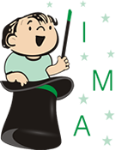 CARDÁPIO 01/12 A 01/12CARDÁPIO 04/12 A 08/12CARDÁPIO 11/12 A 15/12CARDÁPIO 18/12 A 18/12OBSERVAÇÕES DO CARDÁPIO: 1) O cardápio poderá sofrer alterações devido à entrega da matéria-prima pelos fornecedores, sazonalidade e aceitação das crianças. 2) O arroz integral   será servido com 50% arroz parboilizado e 50% arroz integral. 3) As  sopas para os bebês serão amassadas. 4) No dia que não houver oferta de bebida será servido água. 5) Para o berçário não haverá adição de nenhum tipo de açúcar nos sucos e chás. 6) Para os maiores, os sucos e os chás, quando houver necessidade, serão adoçados com açúcar mascavo em quantidade moderada. 7) Durante o inverno as bebidas serão servidas a temperatura ambiente ou levemente mornas. 8) As preparações serão temperadas com temperos naturais e sal marinho. 9) No dia que tiver fruta no lanche será servido de 2 a 3 opções. 10) Berçário: maçã argentina, banana branca, pera argentina. 11) As papas serão amassadas com o garfo. NUTRICIONISTA RESPONSÁVEL ELABORAÇÃO DO CARDÁPIO: Larissa C. I de Zutter. CRN10 – 2127.    REFEIÇÕESSEGUNDA-FEIRATERÇA-FEIRAQUARTA-FEIRAQUINTA-FEIRASEXTA-FEIRALANCHE DA MANHÃBolo laranja e cenouraChá de hortelãIsento de lactose e ovoBiscoito sem leite e ovoChá de hortelãBebêsBanana amassadaALMOÇOPeito de frango aceboladinhoArroz integral/ FeijãoCenoura ralada/ TomateIsento de lactose e ovoPeito de frango aceboladinhoArroz integral/ FeijãoCenoura ralada/ TomateBebêsSopa de frango com aletria e legumesLANCHE DA TARDEFrutas de época (3 variedades)Isento de lactose e ovoFrutas de época (3 variedades)BebêsPapa de mangaJANTARCanja de carne Isento de lactose e ovoCanja de carneBebêsCanja de carne    REFEIÇÕESSEGUNDA-FEIRATERÇA-FEIRAQUARTA-FEIRAQUINTA-FEIRASEXTA-FEIRALANCHE DA MANHÃBiscoito salgado Suco natural mixFrutas da época (3 variedades)Pão integral caseiro com manteiga e queijoChá caseiro de abacaxiFrutas da época (3 variedades)FrutaIsento de lactose e ovoBiscoito sem leite e ovoSuco natural mix Frutas da época (3 variedades)Pão caseiro com manteiga ghee Chá caseiro de abacaxiFrutas da época (3 variedades)FrutaBebêsMaçã raspadinhaMamão e laranjaBanana amassadaPapa salada de frutas (banana, maçã, mamão e laranja)Melão raspadinhoALMOÇOOvo mexido com manteiga ghee e tempero verdeArroz/ FeijãoBeterraba cozida/ RepolhoCubinhos de peito de frango ao creme de milhoArroz/ Batata e cenoura soutêAlface/ Tomate picadinho com linhaça douradaBisteca aceboladinhaArroz/ FeijãoCenoura e brócolis cozidosEspaguete à bolonhesaTomate e pepino picadinhosBife ao tomateArroz integral/ FeijãoPurê de abóbora/ RepolhoIsento de lactose e ovoPicadinho de carneArroz/ FeijãoBeterraba cozida/ RepolhoCubinhos de peito de frango refogadoArroz/ Batata e cenoura soutêAlface/ Tomate picadinho com linhaça douradaBisteca aceboladinhaArroz/ FeijãoCenoura e brócolis cozidosEspaguete de sêmola à bolonhesaTomate e pepino picadinhosBife ao tomateArroz integral/ FeijãoPurê de abóbora/ RepolhoBebêsArroz papa + molho de carne +  ovo mexido com manteiga ghee e tempero verde + beterraba e cenoura amassadas CanjaArroz papa + caldo de feijão + cenoura e brócolis amassadosAletria à bolonhesa +  abobrinha amassadosPurê de abóbora com molho de carneLANCHE DA TARDEFrutas da época (3 variedades)Torradinha de pão francês com azeite de oliva e manjericãoSuco de abacaxi com hortelãFrutas da época (3 variedades)Biscoito salgadoChá de erva-doceFrutas da época (3 variedades)Isento de lactose e ovoFrutas da época (3 variedades)Torradinha de pão francês com azeite de oliva e manjericãoSuco de abacaxi com hortelãFrutas da época (3 variedades)Biscoito sem leite e ovoChá de erva-doceFrutas da época (3 variedades)BebêsMelão raspadinhoBanana e abacate  amassadaPapa de mangaPera raspadinhaPapa amarela (mamão, manga e laranja)JANTARPolenta + molho de frango com legumesTalharim com molho de carne moídaSopa de frango com macarrão de letrinhas e legumesRisoto (arroz + frango + 3 variedades de legumes)Canja de carne Isento de lactose e ovoPolenta + molho de frango com legumesTalharim de sêmola com molho de carne moídaSopa de frango com legumesRisoto (arroz + frango + 3 variedades de legumes)Canja de carneBebêsPolenta + molho de frango com legumesAletria + molho de carne com legumesSopa de frango com macarrão de letrinhas e legumesArroz papa + legumes amassados (3 variedades) + molho de frangoCanja de carne    REFEIÇÕESSEGUNDA-FEIRATERÇA-FEIRAQUARTA-FEIRAQUINTA-FEIRASEXTA-FEIRALANCHE DA MANHÃRosquinha de polvilhoSuco mix Frutas da época (3 variedades)Bolo integral de cenouraChá de erva-doceFrutas da época (3 variedades)Pão caseiro com requeijãoSuco de laranja com espinafreIsento de lactose e ovoBiscoito sem leite e ovoSuco mix Frutas da época (3 variedades)Pão caseiro com geleia de frutasChá de erva-doceFrutas da época (3 variedades)Pão caseiro com margarina BecelSuco de laranja com espinafreBebêsMelão raspadinhoBanana e abacate  amassadaPapa de mangaPera raspadinhaPapa amarela (mamão, manga e laranja)ALMOÇOCarne moída ensopadinha Arroz integral/ FeijãoCenoura ralada/ Beterraba cozidaCarne de panela Parafuso sem glúten alho e óleo/ Farofa de aveiaTomate e pepino picadinhosFrango assado com batatasArroz/ FeijãoRepolho/ Cenoura cozida em palitos e refogadas no azeite de olivaEnroladinho de carne com legumesArroz/ Batata doce cozidaCenoura ralada/ Chuchu com tempero verdePeito de frango com legumes (cenoura, brócolis, pimentões coloridos)Arroz integral/ FeijãoPepino japonês/ Beterraba cozidaIsento de lactose e ovoCarne moída ensopadaArroz integral/ FeijãoCenoura ralada/ Beterraba cozidaCarne de panela Parafuso de sêmola alho e óleo/ Farofa de aveiaTomate e pepino picadinhosFrango assado com batatasArroz/ FeijãoRepolho/ Cenoura cozida em palitos e refogadas no azeite de olivaEnroladinho de carne com legumesArroz/ Batata doce cozidaCenoura ralada/ Chuchu com tempero verdePeito de frango com legumes (cenoura, brócolis, pimentões coloridos)Arroz integral/ FeijãoPepino japonês/ Beterraba cozidaBebêsArroz papa + caldo de feijão + cenoura e beterraba amassadasAletria + molho de carne + abobrinha e abóbora amassadasCanjaPapa de batata doce, cenoura e chuchu com molho de carneSopa de frango com aletria e legumesLANCHE DA TARDEFrutas da época (3 variedades)Pão integral caseiro com banana e canela (esquentar)Chá de camomilaFrutas da época (3 variedades)Biscoito salgado Suco de maracujáFrutas da época (3 variedades)Isento de lactose e ovoFrutas da época (3 variedades)Pão caseiro com banana e canela (esquentar)Chá de camomilaFrutas da época (3 variedades)Biscoito sem leite e ovoSuco de maracujáFrutas da época (3 variedades)BebêsMaçã raspadinhaMamão e laranjaBanana amassadaPapa salada de frutas (banana, maçã, mamão e laranja)Melão raspadinhoJANTARPolenta à bolonhesaPurê de aipim + molho de frango com legumesEspaguete integral + molho de carne moída com legumesCanja + torradinha com azeite de oliva e oréganoArroz com carne moída e abóboraIsento de lactose e ovoPolenta à bolonhesaPurê de aipim (sem leite) + molho de frango com legumesEspaguete de sêmola + molho de carne moída com legumesCanja + torradinha de pão caseiro com azeite de oliva e oréganoArroz com carne moída e abóboraBebêsPolenta à bolonhesa + legumes amassadosPurê de aipim (sem leite)+ molho de frango com legumesAletria + molho de carne moída com legumesCanja Arroz papa com molho de carne e abóbora    REFEIÇÕESSEGUNDA-FEIRATERÇA-FEIRAQUARTA-FEIRAQUINTA-FEIRASEXTA-FEIRALANCHE DA MANHÃfrutaIsento de lactose e ovoFrutas BebêsFrutaALMOÇOCarne moída ensopada com legumesArroz integralTomate/ Cenoura raladaIsento de lactose e ovoCarne moída ensopada com legumesArroz integralTomate/ Cenoura raladaBebêsArroz papa com molho de carne + cenoura e abobrinha amassadasLANCHE DA TARDEFruta Isento de lactose e ovoFrutaBebêsFruta JANTARSopa de frango com legumesIsento de lactose e ovoSopa de frango com  legumesBebêsSopa de frango com  legumes